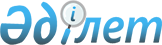 Об установлении публичного сервитута на земельный участок
					
			Утративший силу
			
			
		
					Постановление акимата Наурзумского района Костанайской области от 13 мая 2019 года № 37. Зарегистрировано Департаментом юстиции Костанайской области 16 мая 2019 года № 8438. Утратило силу постановлением акимата Наурзумского района Костанайской области от 26 августа 2021 года № 107
      Сноска. Утратило силу постановлением акимата Наурзумского района Костанайской области от 26.08.2021 № 107 (вводится в действие по истечении десяти календарных дней после дня его первого официального опубликования).
      В соответствии со статьями 17, 69 Земельного кодекса Республики Казахстан от 20 июня 2003 года акимат Наурзумского района ПОСТАНОВЛЯЕТ:
      1. Установить акционерному обществу "Казахтелеком" публичный сервитут в целях прокладки и эксплуатации волоконно-оптической линии связи на земельном участке общей площадью 5,6513 гектар, расположенный на территории Наурзумского района Костанайской области.
      2. Государственному учреждению "Отдел земельных отношений Наурзумского района" в установленном законодательством Республики Казахстан в порядке обеспечить:
      1) государственную регистрацию настоящего постановления в территориальном органе юстиции;
      2) в течение десяти календарных дней со дня государственной регистрации настоящего постановления направление его копии в бумажном и электронном виде на казахском и русском языках в Республиканское государственное предприятие на праве хозяйственного ведения "Институт законодательства и правовой информации Республики Казахстан" Министерства юстиции Республики Казахстан для официального опубликования и включения в Эталонный контрольный банк нормативных правовых актов Республики Казахстан;
      3) размещение настоящего постановления на интернет-ресурсе акимата Наурзумского района после его официального опубликования.
      3. Контроль за исполнением настоящего постановления возложить на курирующего заместителя акима Наурзумского района.
      4. Настоящее постановление вводится в действие по истечении десяти календарных дней после дня его первого официального опубликования.
					© 2012. РГП на ПХВ «Институт законодательства и правовой информации Республики Казахстан» Министерства юстиции Республики Казахстан
				